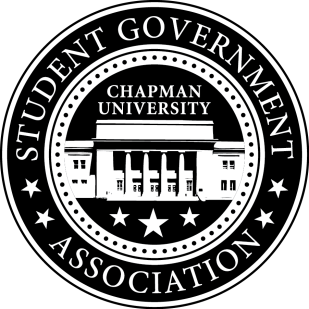 Call To Order: Meeting commenced @ 8:00PMPresent: Ansley WongCourtney WongAlyssa NowlenSaba Amid - AbsentNew Business:Old Business:            a.   University and Academic Affairs Outreach     i. 	Open Forum in Committee Meetings – starting next semester     ii.     Feedback Poster – Student Union and Henley Basement          iii.     Blackboard Page Study Space on CampusEditing Study Space Survey after meeting with Office of Institutional Research Sustainability on Campus Encourage students to bring their own cups to StarbucksStill working on getting hard copies of the quotes. Hoping to present the funding to Senate this week. Cocoa and Conversation Event is week before Finals (Monday and Thursday 10am-12pm)Senator Updates:Senator: Courtney WongContacted the Panther about the Green Tip of the week still looking into it.Senator: Alyssa NowlenMeeting with Brittni on Friday to book rooms for study spaces for Schmid College. Scheduled a meeting with Diane Eisenberg on Friday for the TLT advisory board.Senator: Saba Amid Reached out to RAs regarding SGA interactions with residence life. Senator: Ansley Wong Attallah Student Leadership Council – The first meeting was last Friday. The Chairs went over how the council operates and committees were revealed. V.	Meeting Adjournment: Meeting concluded @ 8:53PM